Menu is subject to deliveries                                                                                                                                     School meals cost £2.60 per day or £13 per week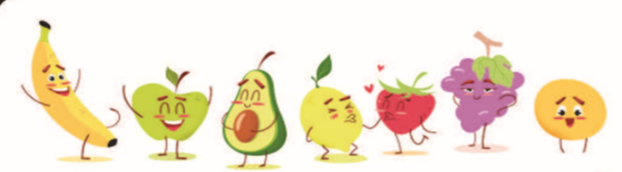 Payment for school meals must be made on a Monday morning and all money should be placed in a clearly marked envelope.  If paying by cheque please make it payable to EA Southern Region.MondayTuesdayWednesdayThursday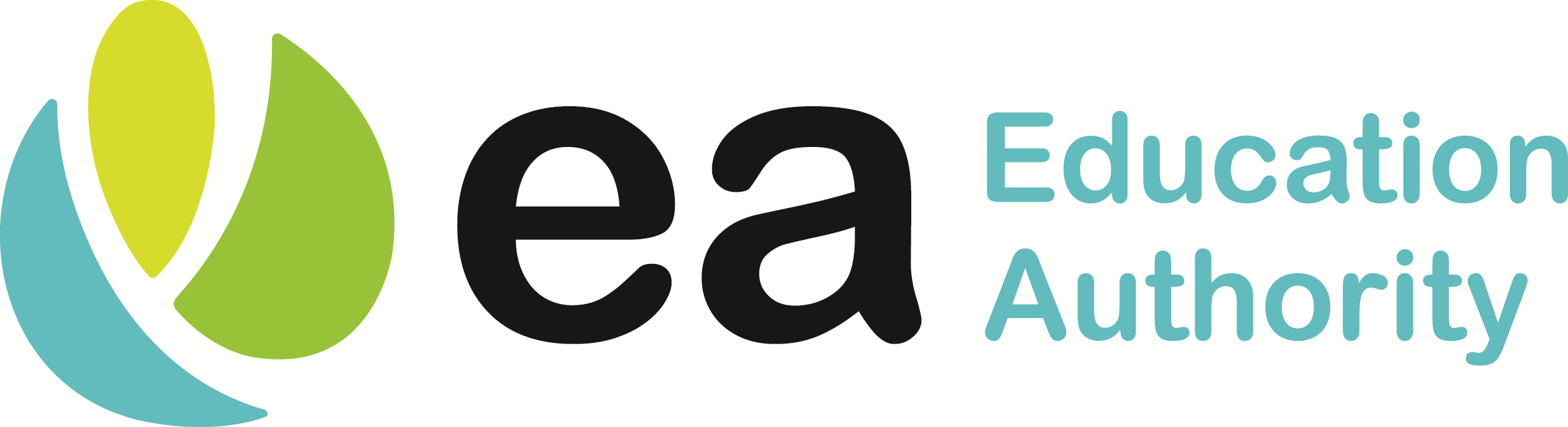 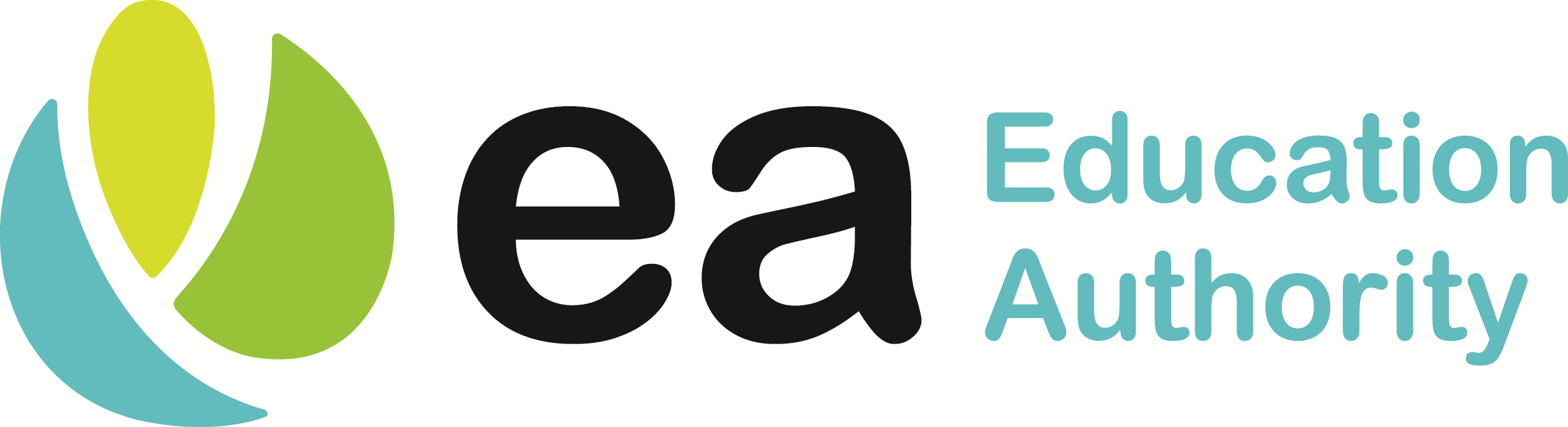 FridayWEEK 125thOctoberChicken GoujonsPotatoesBeansMashed PotatoOat Biscuit & FruitBreaded Fish FingersGarden PeasChipsVanilla Ice CreamSCHOOL CLOSING @ 11AMSCHOOLCLOSEDSCHOOLCLOSEDWEEK 21stNovemberSCHOOLCLOSEDSCHOOLCLOSEDFresh Breaded Fish Goujons with lemon slice, Tartar Sauce Baked Beans,Salad SelectionMashed PotatoStrawberry Jelly Roast Breast of Chicken Herb StuffingGravy Cauliflower CheeseFresh Diced carrotsMashed PotatoesSelection of Fruit & YoghurtChicken NuggetsSalad SelectionSalsa DipSweetcorn ChipsBaked PotatoSticky Flapjacks WEEK 38thNovemberSavoury MinceSweetcornBroccoli FloretsCarrotsMashed PotatoChocolate & Orange Egg Sponge Traditional Chicken GoujonsSelection of Dipping SaucesSweetcornSalad SelectionChipsMashed PotatoRaspberry Ripple Ice-Cream Breaded Fish FingersBaked BeansMediterranean Roasted VegetablesMashed PotatoBaby Boiled PotatoesFresh Fruit Selection & Fresh YoghurtRoast TurkeyHerb StuffingCranberry Sauce Gravy Fresh Carrot Mashed Potato    Cornflake Square Steak Burger in BapChips,Selection of BreadsStrawberry Mousse & Fresh Fruit WEEK 415th NovemberBreast of Chicken Curry with Boiled RiceNaan BreadGarden PeasFresh Savoy CabbageGravyMashed PotatoLemon Drizzle Cake Oven Baked SausagesBaked BeansMixed Salad	Mashed PotatoFlakemeal Biscuit Fingers, Fruit & CustardSteak BurgerGravyDiced TurnipFresh Baton CarrotsMashed PotatoChocolate Brownie Salmon Fish CakeLemon Slice & Tartar SauceBroccoli & Cauliflower FloretsMashed PotatoSelection of Fruit & YoghurtHomemade Margherita PizzaSweetcornSalad SelectionMashed PotatoChipsArtic Roll & Fruit Chunks